Senate Subject:	Report of the Ethical Advisory Committee 2010/11Origin:	Secretary, Ethical Advisory CommitteeDate:		May 20111. Terms of ReferenceInformation regarding the Terms of Reference of the Ethical Advisory Committee (EAC) is available on the EAC’s web-site at http://www.lboro.ac.uk/admin/committees/ethical_advisory/index.htm. 2. MembershipDr G Ragsdell has been appointed Interim Chair during the period of Dr S Mastana’s study leave (February – July 2011).  Dr C Butler (Social Sciences) has replaced Dr M O’Neill.  In addition, two lay members, Rev K Elliott and Mr S Coney, have been appointed to the Committee.3. Approval of Research Proposals and Generic ProtocolsDuring 2010/11, the EAC met on three occasions and the Ethical Advisory Sub-Committee (EASC) six times. In addition, some proposals were considered by Chair’s action, to facilitate urgent approval where required. Clearance to proceed was issued for 5 generic protocols and 194 research proposals (listed in Appendix II). This represented a significant increase in the number of proposals submitted, compared to 2009-10. The table below shows the number of research proposals and generic protocols approved in each year since 2001-02.SenateSubject:	Membership of Ethical Advisory Committee 2010/11 (Appendix I)Origin:	Secretary, Ethical Advisory CommitteeDate:		May 2011Author: Zoe StockdaleMay 2011Copyright © Loughborough University.  All rights reserved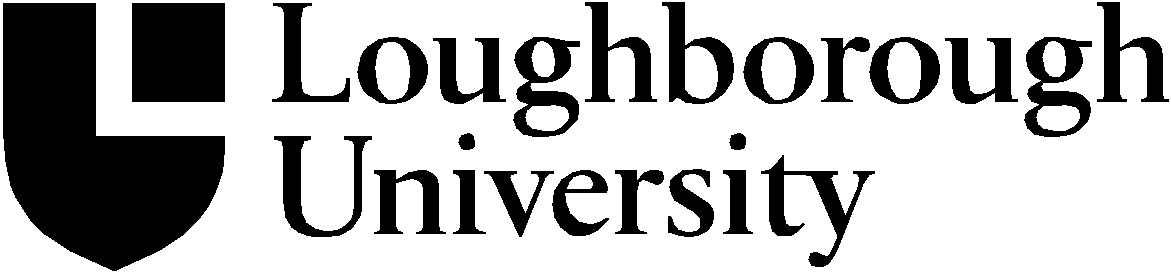 Academic YearResearch ProposalsGeneric Protocols2001-0246142002-036562003-04105172004-0514652005-0613142006-0715662007-0813682008-09178142009-10154122010-111945PositionMemberTerm of OfficeCommittee SecretaryZ StockdaleChairDr S Mastanauntil 31.7.2012Members appointed by Faulty BoardsA Chandra (ENG)until 31.7.2011Members appointed by Faulty BoardsDr A El-Hamalawi (ENG) until 31.7.2011Members appointed by Faulty BoardsV Haines (SCI)until 31.7.2011Members appointed by Faulty BoardsDr G Ragsdell (SCI)until 31.7.2012Members appointed by Faulty BoardsDr S Shirreffs (SSH)until 31.7.2011Members appointed by Faulty BoardsDr C Butler (SSH)Ethical and Environmental Officer, LSU (ex-officio)A JamesHealth Safety Officer 
(ex-officio)C  Co-opted members
(up to four places)M Alonsountil 31.7.2011 Co-opted members
(up to four places)T Ellisuntil 31.7.2011Co-opted members
(up to four places)Rev K Elliottuntil 31.7.2011Co-opted members
(up to four places)S Coneyuntil 31.7.2011Regularly in attendanceA CrawfordA Crawford